Na temelju članka 5. Sporazuma o razgraničenju materijalnih troškova i korištenju Školske sportske dvorane Područne škole Punat (KLASA:373-01/19-01/01, URBROJ:2142-02-02/1-19-1) i članka 5. Pravilnika o korištenju Školske sportske dvorane Osnovne škole „Fran Krsto Frankopan“ Krk, Područne škole Punat (KLASA:373-01/19-01/01, URBROJ:2142-02-03/8-19-2), općinski načelnik Općine Punat raspisujeJAVNI  POZIVza iskazivanje interesa za korištenje školske sportske dvorane Osnovne škole „Fran Krsto Frankopan“ Krk, Područne škole PunatOpćina Punat poziva sve zainteresirane na iskazivanje interesa za korištenje Školske sportske dvorane Osnovne škole „Fran Krsto Frankopan“ Krk, Područne škole Punat (u daljnjem tekstu: dvorana) za razdoblje od 6. rujna 2021. godine do 21. lipnja 2022. godine.Javiti se mogu svi zainteresirani klubovi i udruge, kao i ostale zainteresirane organizacije te grupe građana, koje na bilo koji način okupljaju mještane s područja Općine Punat.VREMENSKO RAZDOBLJE KORIŠTENJA DVORANEDvorana se može koristiti svakim radnim danom od 15:00 - 22:00 sata, u vrijeme kada se u dvorani ne odvijaju aktivnosti predviđene Godišnjim planom i programom škole, isključivo za sportske aktivnosti i druge programe koji se u njoj mogu izvoditi.Korištenje dvorane u ostalim terminima (subotom, nedjeljom, praznikom i blagdanom te svakim radnim i neradnim danom kada traju školski praznici - zimski, proljetni i ljetni) može se izuzetno odobriti temeljem posebne odluke općinskog načelnika, a uz prethodnu suglasnost voditeljice Područne škole Punat.Dvorana se može zakupiti na minimalno 1 sat. TERMINI I DEFINIRANJE RASPOREDA KORIŠTENJA DVORANEKod određivanja termina prednost imaju klubovi, udruge, društva i organizacije koje okupljaju djecu i mlade, nemaju vlastite prostorije te koji planiraju koristiti dvoranu tijekom cijelog razdoblja definiranog ovim Javnim pozivom, a vrednovat će se i uredno dosadašnje korištenje dvorane, ukoliko ga je bilo.U slučaju da dva ili više podnositelja zahtjeva ostvaruju jednaku prednost na temelju kriterija iz prethodnog stavka, termin će se dodijeliti onom podnositelju zahtjeva koji je prvi predao zahtjev.Nakon prikupljanja i analize zahtjeva, raspored korištenja dvorane bit će definiran i objavljen na službenoj web i Facebook stranici Općine Punat, a ažurirat će se prema potrebi.Svi budući korisnici dvorane moraju se strogo pridržavati Kućnog reda Školske sportske dvorane izvješenog na nekoliko mjesta u dvorani, a koji će biti prilog Ugovoru o korištenju školske sportske dvorane.NAKNADA ZA KORIŠTENJE DVORANENaknada za korištenje dvorane određena je Odlukom općinskog načelnika (KLASA:373-04/19-01/01, URBROJ:2142-02-03/8-19-1) i iznosi 90,00 kuna po satu korištenja. ROKOVI I NAČIN DOSTAVESvi zainteresirani korisnici moraju podnijeti Zahtjev za korištenje dvorane, na propisanom obrascu koji čini sastavni dio ovog Javnog poziva, a kojeg se može preuzeti na službenoj web stranici Općine Punat i u prostorijama Jedinstvenog upravnog odjela Općine Punat. Klubovi i društva s više grupa (sekcija) trebaju predati zahtjev po grupama (kadeti, juniori, seniori, i sl.). Zahtjevi će se zaprimati tijekom cijele školske godine 2021./2022.Ispunjen i ovjeren Zahtjev možete dostaviti na adresu: Općina PunatNovi put 251521 Punatuz naznaku: „ZAHTJEV ZA KORIŠTENJE ŠKOLSKE SPORTSKE DVORANE“ilina e-mail adresu: lana.orlic@punat.hrZa sva dodatna pitanja ili nejasnoće možete se obratiti Jedinstvenom upravnom odjelu Općine Punat, službenici Lani Orlić i to putem e-maila: lana.orlic@punat.hr ili na broj telefona 051/855 - 600.OPĆINSKI NAČELNIKDaniel Strčić, bacc.inf., v.r.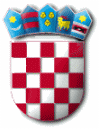 R E P U B L I K A   H R V A T S K APRIMORSKO – GORANSKA ŽUPANIJAOPĆINA PUNATOPĆINSKI NAČELNIKKLASA: 373-04/21-01/01URBROJ: 2142-02-03/8-21-1Punat, 14. srpnja 2021. godine